Отряд № 12 «Комета»"идём вперёд и побеждаем, всем отстающим помогаем! "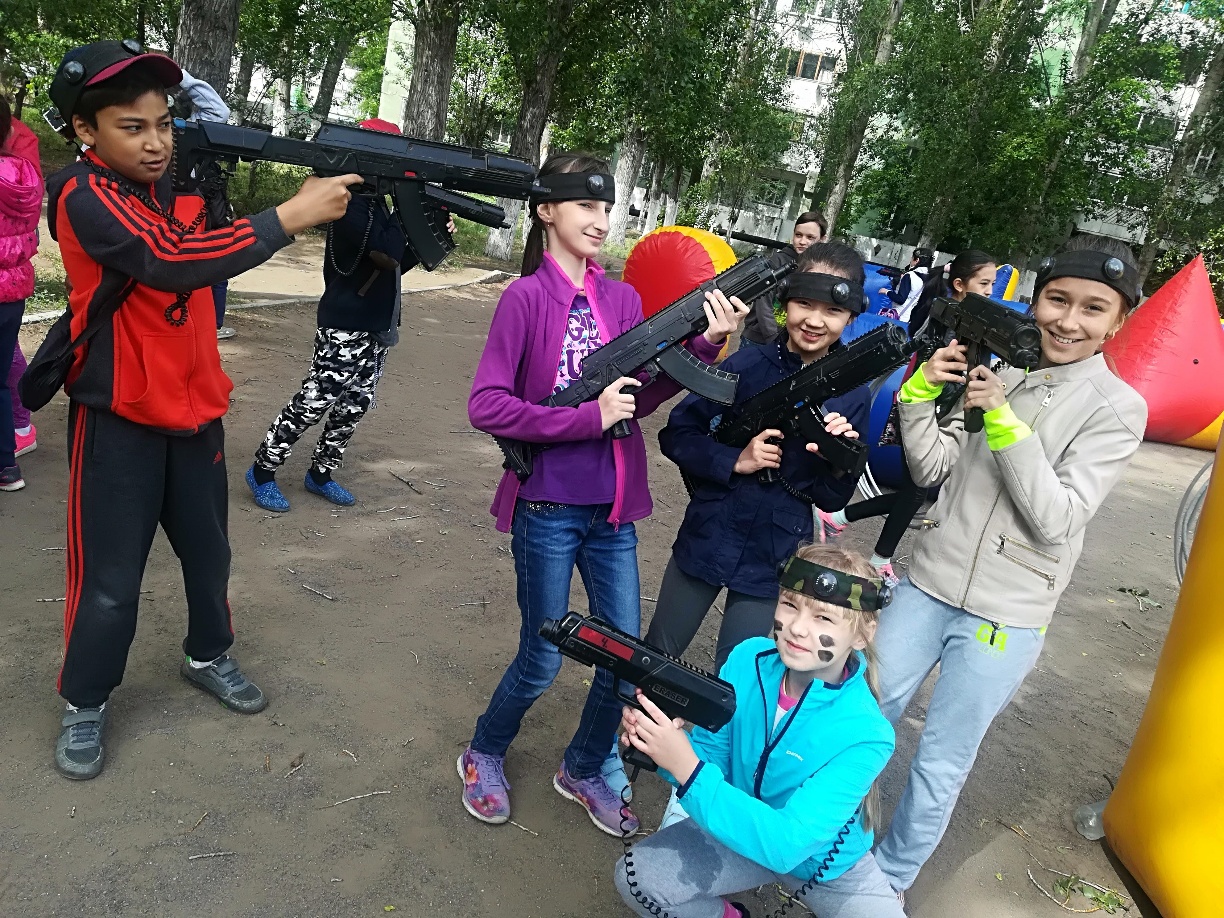 ОДИН ЗА ВСЕХ И ВСЕ ЗА ОДНОГО!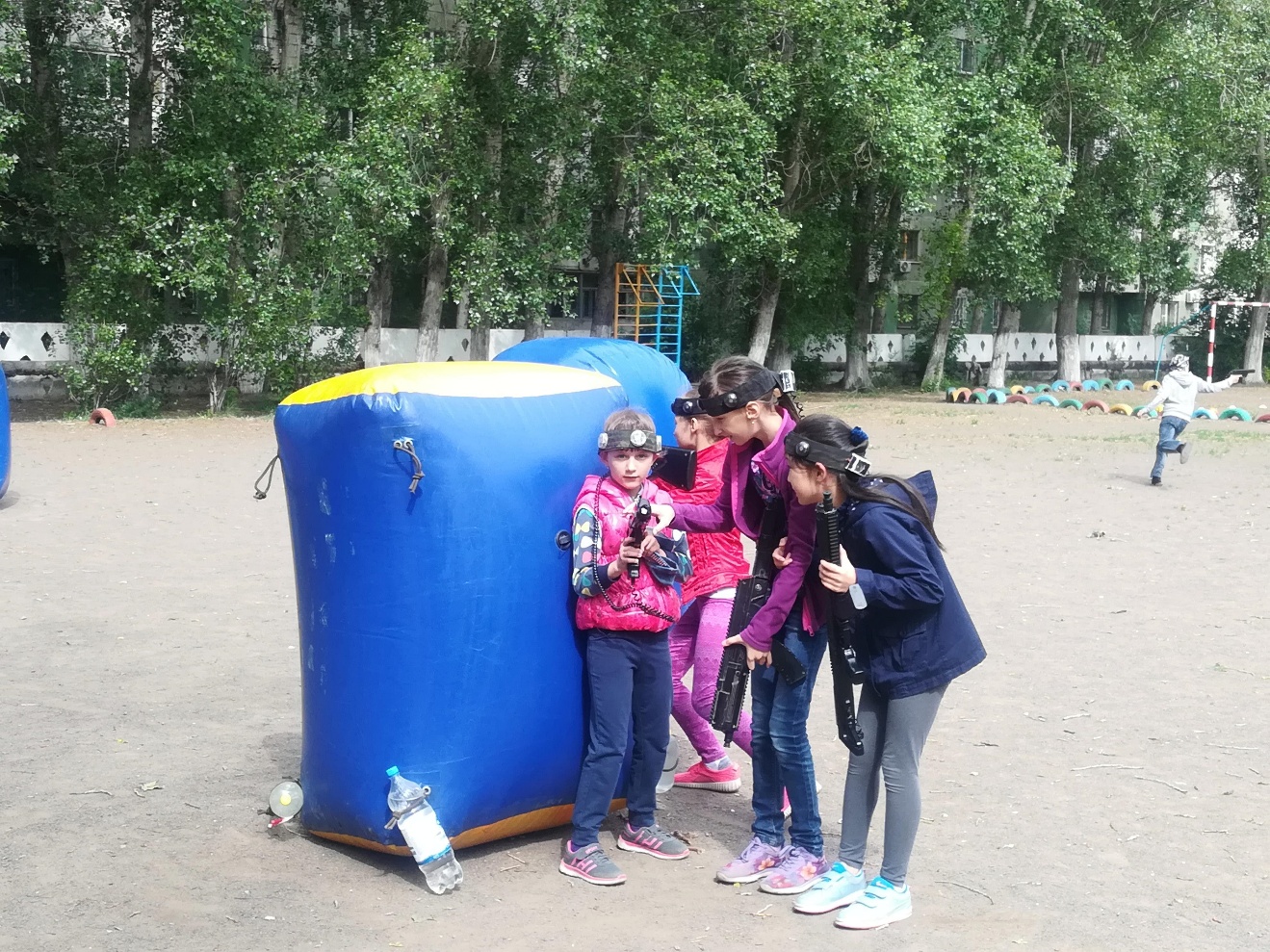 